.Intro 32counts.Sec1 ¼ turn Toe Strut x4Sec2 Cross, recover, ½ turn, hitch, jazz box ¼ turnSec3 Fwd, together, ¼ turn, flick, fwd, together, ¼ turn, flickSec4 Cross, touch, cross, touch, heel, close, heel, closeTag1:  4counts (After Wall 1, 2, 6, 8, 9)Tag2:  12counts (After wall 4, 11)(Side, together, side, touch, side, together, side, touch, sway, hold, sway, hold)Kopi Lampung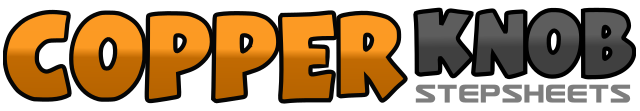 .......Count:32Wall:4Level:Improver.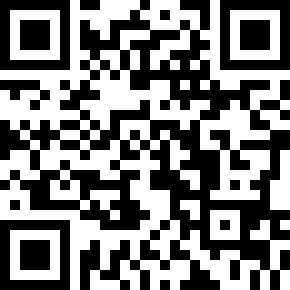 Choreographer:Kristiani Pangau (INA) & N. Sultje T. (INA) - October 2020Kristiani Pangau (INA) & N. Sultje T. (INA) - October 2020Kristiani Pangau (INA) & N. Sultje T. (INA) - October 2020Kristiani Pangau (INA) & N. Sultje T. (INA) - October 2020Kristiani Pangau (INA) & N. Sultje T. (INA) - October 2020.Music:Kopi Lampung - Didi KempotKopi Lampung - Didi KempotKopi Lampung - Didi KempotKopi Lampung - Didi KempotKopi Lampung - Didi Kempot........1234¼ turn R step R toe fwd, R heel down, ¼ turn R step L toe fwd, R heel down5678¼ turn R step R toe fwd, R heel down, ¼ turn R step L toe fwd, L heel down1234Cross R over L, recover on L, ½ turn R step R fwd, hitch L5678Cross L over R, ¼ turn L step R back, step L to L side, touch R beside L1234Step R fwd, step L together, ¼ turn R step R fwd, flick L5678Step L fwd, step R together, ¼ turn L step L fwd, flick R1234Cross R over L, touch L to L side, cross L over R, touch R to R side5678R heel diagonal fwd, close R beside L, L heel diagonal fwd, close L beside L1234sway R, hold, sway L, hold1234Step R to R side, close L beside R, step R to R side, touch L beside R5678Step L to L side, close R beside L, step L to L side, touch R beside L1234Sway R, hold, sway L, hold